◆パークククラブの今後の方向性について◆今年度実施する講座の内容（案）　　実施方法：平成26年10月〜平成27年3月　　原則として通常活動の中で実施　実施場所：泉佐野丘陵緑地　パークセンターほか　応募条件：パーククラブ会員であること　募集定員：各講座１０名程度を想定　講師候補：大阪府立大学、関西圏のNPO、studio-Lなど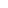 